     V pátek 27. září 2013 byl v 9:00 vyhlášen cvičný požární poplach. Smyslem této akce bylo zjistit připravenost zaměstnanců a žáků k evakuaci školy. Po vyhlášení poplachu se pedagogové se svými žáky urychleně přesunuli do Husových sadů, kde bylo krátké vyhodnocení této akce. Evakuace proběhla rychle a přesně podle směrnic zpracovaných pro podobné příležitosti.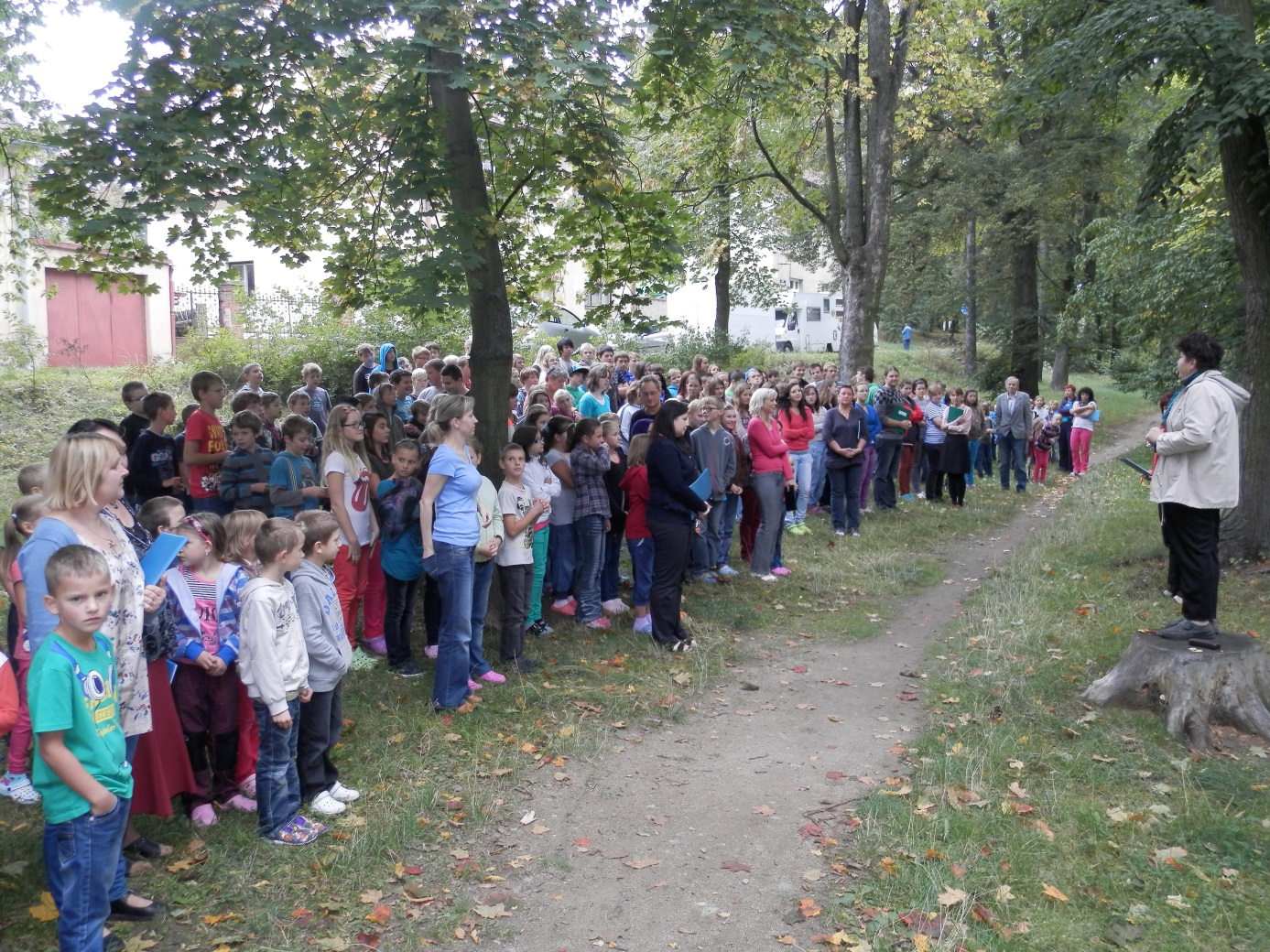 